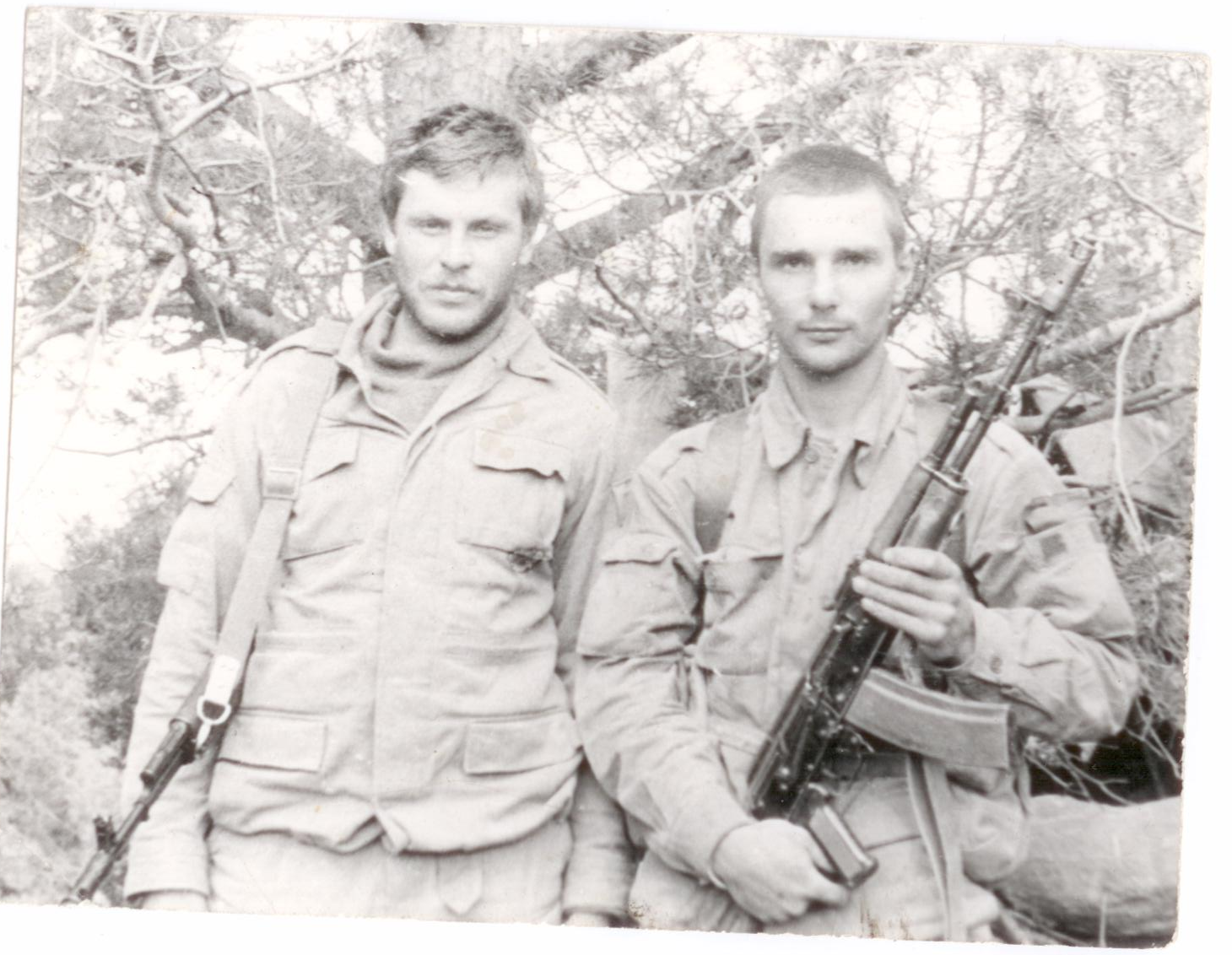 Сегодня 11 февраля 2010 года.  Этот день очень важен для нашей семьи  – именно в этот день, 21 год назад, в 1989 году, начался вывод российских войск с территории Афганистана. Окончена афганская война. Мы сидим с моим дядей, дядей Володей, Владимиром Сергеевичем Алексеевым, и пьем чай с печеньем и конфетами  у нас на кухне. Он всегда отмечает этот день,  потому что сам  участвовал в этой войне.  Я хочу о многом спросить его.  Я даже приготовил вопросы, и он согласился мне рассказать о том, как попал на эту войну, что пережил в те далекие годы.- Володя, почему ты стал военным?- Я стал военным потому, что считал, да и сейчас считаю, защиту своей Родины одной из главных мужских  профессий. Кроме этого, мой папа ушел добровольцем на Великую Отечественную войну. Воевал с фашистами, был ранен, награжден орденами и медалями.- Почему ты захотел быть десантником?-Я стал десантником по убеждению, что Воздушно-десантные войска являются одним из самых заслуженных, достойных, боеготовых видов вооруженных сил  Российской армии. Десантные войска участвовали в Великой Отечественной войне. К тому же это военная романтика, потому что это связанно с прыжками с парашютом, а  я это люблю и умею делать.- Сколько времени ты воевал?-Я воевал в Афганистане с 1986 по 1989 год и также принимал участие в боевых действиях в Югославии с 1992 по 1994 год – это были войска Организации Объединенных Наций.- Тебе было когда-нибудь страшно на войне?- Страшно не было. У меня на войне просто не было времени бояться. А главное – я был хорошо обучен и готов к боевым действиям.- Вспомни, пожалуйста, и расскажи самый яркий эпизод войны в Афганистане. - С конца ноября 1987 года до января 1988 года наш парашютно-десантный полк принимал участие в крупнейшей армейской военной операции, которую проводили в Афганистане советские войска. Дело в том, что в конце 1987 года сложилась серьезная ситуация со снабжением одной из провинций, расположенной на юго-востоке Афганистана в приграничных с Таджикистаном территориях (а Таджикистан тогда был одной из республик нашего государства,    Советского Союза).  Единственная дорога, которая связывала центр этой провинции – Хост – со столицей Афганистана Кабулом была блокирована бандой душманов.  Душман, Вадим – это афганский воин из местных, который воевал против нас и мирного населения.  Душманы грабили и уничтожали автоколонны, минировали многие километры дорог, взрывали мосты и путепроводы.  В провинции Хост очень не хватало лекарств, продуктов и других товаров для тех людей, которые там жили. Поэтому правительство Афганистана обратилось с просьбой к советскому командованию провести военную операцию и снять блокаду с  этой дороги, то есть, проще говоря, уничтожить банду душманов.  Было принято решение послать на эту военную операцию десантников и воинов мотострелковых  подразделений, а также саперные войска для того, чтобы разминировать дороги, мосты и отремонтировать пути. Нашей 9-й парашютно-десантной роте была поставлена задача  захватить высоту 3234 (эти цифры означают, Вадик,  высоту метрах над уровнем моря).  Захватив эту высоту, можно было контролировать с неё все передвижения мятежников. Кроме того, с этой высоты можно было огнем из собственного стрелкового оружия крупного калибра или при помощи сил нашей авиации и артиллерии перекрыть основное ущелье в горах, по которому душманам из Таджикистана привозилось легкое и тяжелое вооружение, боеприпасы, питание и лекарства. Конечно, наше командование это понимало, но понимал это и противник. Поэтому душманы также стали выдвигаться на эту высоту. Под прикрытием огня нашей тяжелой артиллерии и в наступающей темноте 9-я рота начала подъем на высоту. Мы ориентировались по картам, каждый нес на себе почти 50 килограмм груза ( это оружие, боеприпасы, продовольствие, палатки и спальные мешки). Мы шли по скальникам, обледенелым отвесным склонам гор. Было очень трудно, но наши десантники смогли определить расположение основных сил противника, а это было очень непросто, ведь душманы родились и выросли в этих горах, и научились очень хорошо воевать. С ходу, вступив в бой, наши бойцы сбили с высоты разведчиков противника и закрепились на позициях. Враг понимал, что с потерей высоты 3234 будет проиграна и вся схватка. Поэтому,  пользуясь плохой погодой, которая затрудняла вылет нашей авиации, душманы стали готовить контрудар. Постоянно обстреливая высоту 3234 реактивными снарядами и минометами, враг сосредотачивал силы. Бойцы и командиры 9-й роты это понимали и буквально вгрызались в голые скалы, готовя позиции к атаке душманов.Через три дня, вечером,  противник начал первую атаку. Враг превосходил нас в живой силе в 20 раз, поэтому на наши военные позиции обрушился просто шквал огня. Били по нам изо всех видов оружия – минометов, гранатометов, пулеметов, автоматов. Под прикрытием этого огня, используя все хорошо знакомые  окрестности этих мест, деревья, кустарники, склоны гор и непрекращающийся снег, враг  приблизился к нам на дистанцию броска ручной гранаты. Но ближе подойти уже не смог. Огонь стрелкового оружия десантников заставил врага  сдать назад. Но ненадолго... Через 30 минут началась вторая, такая же яростная, атака противника, и всего таких атак было двенадцать.  Двенадцатая, последняя,  была самая мощная. Уже ночью. У наших солдат почти не осталось патронов и гранат. И тогда было принято решение вызвать огонь нашей артиллерии практически на себя, так как враг находился всего лишь в нескольких метрах от наших позиций.  Эта огневая поддержка и решила исход боя в нашу пользу. Противник  был отброшен и больше  не атаковал нас.  Оставив своих убитых солдат, душманы откатились с высоты 3234. В этот момент к нашей 9-й роте подошло подкрепление, были доставлены боеприпасы. Стало окончательно ясно, что высота – наша, бой выигран и военная операция прошла успешно. Во время этого боя на высоте 3234 погибли 7 десантников, 14 человек были ранены или контужены. Все солдаты, сержанты, прапорщики и офицеры, участвовавшие в этом бою, награждены орденами и медалями, а двое десантников посмертно стали Героями Советского Союза. Это самые высокое звание за заслуги в войне,  Вадим.Мы допили свой чай, и дядя Володя стал прощаться. Он собрался уходить - ему ещё предстоит сегодня встреча со своими боевыми товарищами.  Они будут вспоминать ту войну, тех, кто не вернулся, и радоваться тому, что остались живы сами.   Я не хочу, чтобы война когда-нибудь повторилась. Потому что это очень страшно....